Oggetto:	Autorizzazione unica visite guidate e uscite in orario scolastico per l’A.S. …………… , come da allegato 2 al “Regolamento viaggi di istruzione, visite guidate e uscite in orario scolastico” Il/la sottoscritto/a ______________________________________________________ genitore di _________________________________ frequentante la classe ……………….. dell’Istituto 8 Marzo Lorenz di Mirano (VE)AUTORIZZAil/la proprio/a figlio/a __________________________________ a partecipare alle seguenti visite guidate e uscite in orario scolastico come previsto nel Piano annuale delle attività approvato dal Consiglio di Classe e rettificato dal Collegio Docenti e dal Consiglio di Istituto:SI IMPEGNAa sostenerne eventuali costi nei tempi e modi che saranno comunicati per ogni singola uscita. Tali costi non potranno superare l’importo complessivo di € 30 per il biennio e € 60 per il triennio per l’intero anno scolastico.È A CONOSCENZA CHEle destinazioni e le date programmate sono suscettibili di modifiche e/o aggiornamenti; ulteriori specifiche informazioni sulle modalità e tempistiche di svolgimento delle singole attività saranno comunicate in tempo utile tramite pubblicazione nell’agenda del Registro di classe online, a cura del Docente proponenteove richiesto, per ragioni di sicurezza il/la proprio/a figlio/a dovrà utilizzare un abbigliamento e delle calzature adatte all’attività da svolgerenelle visite / uscite sopraccitate non sono compresi Viaggi di istruzione e/o Stage linguistici e Scambi culturali di più giorni eventualmente programmati dal Consiglio di ClasseDICHIARAdi assumersi piena responsabilità per eventuali incidenti o danni causati dal/la proprio/a figlio/a a persone o cose durante la visita e/o l’uscita.Note.(1) La firma è necessaria anche per gli studenti maggiorenni e vale come presa d’atto della famiglia(2) Il modulo deve essere consegnato al Docente proponente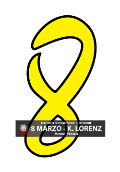 MV 15I.I.S. “8 MARZO – K. LORENZ”Mirano-VeneziaModulistica viaggi di istruzione, uscite, stageAUTORIZZAZIONE UNICAVISITE GUIDATE / USCITE IN ORARIO SCOLASTICORevisione: 0MV 15I.I.S. “8 MARZO – K. LORENZ”Mirano-VeneziaModulistica viaggi di istruzione, uscite, stageAUTORIZZAZIONE UNICAVISITE GUIDATE / USCITE IN ORARIO SCOLASTICOData: 04/10/2018MV 15I.I.S. “8 MARZO – K. LORENZ”Mirano-VeneziaModulistica viaggi di istruzione, uscite, stageAUTORIZZAZIONE UNICAVISITE GUIDATE / USCITE IN ORARIO SCOLASTICODS: originale firmatoMirano, …Al Dirigente Scolasticodell’I.I.S. “8 MARZO-K. LORENZ”Mirano (Ve)TIPOLOGIA (VISITAO USCITA)DESTINAZIONESCOPOPERIODOSPESA PRESUNTA12345Firma del genitore o di chi ne fa legalmente le veci______________________________________________